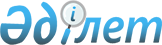 "Зияткерлік меншік құқықтарын қорғау жөнінде комиссия құру туралы" Қазақстан Республикасы Үкіметінің 2010 жылғы 9 наурыздағы № 181 қаулысына өзгерістер енгізу туралы
					
			Күшін жойған
			
			
		
					Қазақстан Республикасы Үкіметінің 2013 жылғы 20 желтоқсандағы № 1369 қаулысы. Күші жойылды - Қазақстан Республикасы Үкіметінің 2017 жылғы 31 мамырдағы № 318 қаулысымен
      Ескерту. Күші жойылды - ҚР Үкіметінің 31.05.2017 № 318 қаулысымен.
      Қазақстан Республикасының Үкіметі ҚАУЛЫ ЕТЕДІ:
      1. "Зияткерлік меншік құқықтарын қорғау жөнінде комиссия құру туралы" Қазақстан Республикасы Үкіметінің 2010 жылғы 9 наурыздағы № 181 қаулысына мынадай өзгерістер енгізілсін:
      көрсетілген қаулымен бекітілген Зияткерлік меншік құқықтарын қорғау жөніндегі комиссияның құрамына мыналар енгізілсін:
      көрсетілген құрамнан Зәуреш Хамитқызы Баймолдина, Қаныш Аманбайұлы Тілеушин, Данияр Қайырбекұлы Изатуллин шығарылсын.
      2. Осы қаулы қол қойылған күнінен бастап қолданысқа енгізіледі.
					© 2012. Қазақстан Республикасы Әділет министрлігінің «Қазақстан Республикасының Заңнама және құқықтық ақпарат институты» ШЖҚ РМК
				
Әзімова
Эльвира Әбілхасымқызы
–
Қазақстан Республикасы Әділет министрінің орынбасары, төрағаның орынбасары
Жақсалиев
Бақытжан Мұхамбетқалиұлы
–
Қазақстан Республикасының Индустрия және жаңа технологиялар вице-министрі
Жұманғарин
Серік Мақашұлы
–
Қазақстан Республикасының Өңірлік даму вице-министрі
Ноғайбай
Заңғар Мақсұтұлы
–
Қазақстан Республикасы Ұлттық кәсіпкерлер палатасының Басқарма мүшесі (келісім бойынша);
Қазақстан Республикасының
Премьер-Министрі
С. Ахметов